МИНОБРНАУКИ РОССИИБузулукский гуманитарно-технологический институт (филиал)федерального государственного бюджетного образовательного учреждениявысшего образования«Оренбургский государственный университет»Кафедра педагогического образованияФонд оценочных средств по дисциплине «Геометрия»Уровень высшего образованияБАКАЛАВРИАТНаправление подготовки44.03.01 Педагогическое образование(код и наименование направления подготовки)Математическое образование (наименование направленности (профиля) образовательной программы)КвалификацияБакалаврФорма обученияЗаочная	Год набора 2023	Фонд оценочных средств предназначен для контроля знаний обучающихся по направлению подготовки 44.03.01 Педагогическое образование по дисциплине «Геометрия».Фонд оценочных средств рассмотрен и утвержден на заседании кафедры педагогического образования	наименование кафедрыпротокол № 6 от "27" января 2023 г.Заведующий кафедрой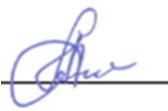 педагогического образования	                             Л.А. Омельяненко               	         наименование кафедры                                                    подпись                        расшифровка подписиИсполнители:                                                                     	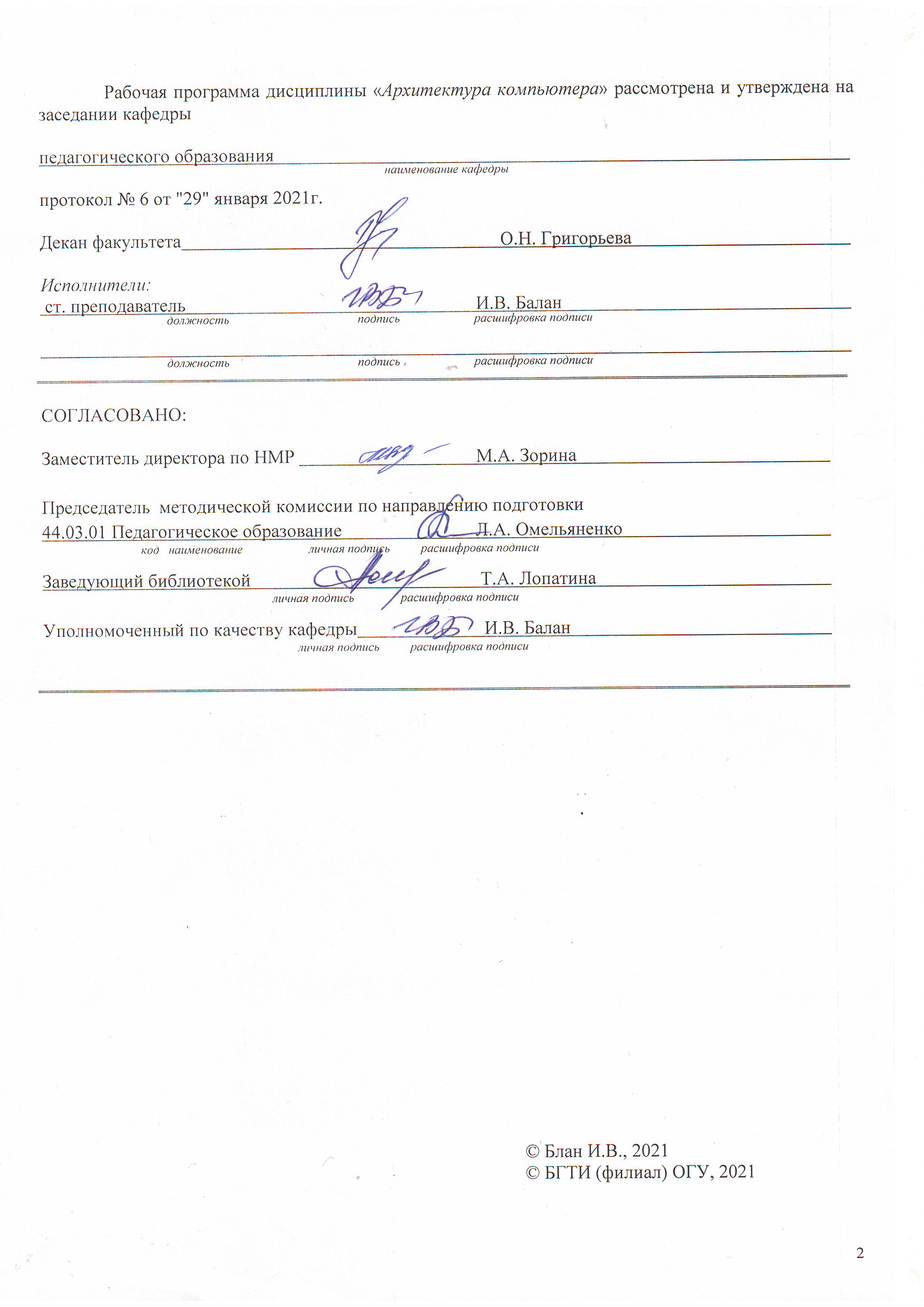  ст. преподаватель                                                               И.В. Балан	                                         должность                                         подпись                        расшифровка подписиСОГЛАСОВАНОУполномоченный по качеству                                                            И.В. Балан	                                                                                              подпись                        расшифровка подписиРаздел 1 – Перечень компетенций, с указанием этапов их формирования в процессе освоения дисциплиныРаздел 2. Типовые контрольные задания и иные материалы, необходимые для оценки планируемых результатов обучения по дисциплине (оценочные средства). Описание показателей и критериев оценивания компетенций, описание шкал оценивания.Блок А А.0 Фонд тестовых заданий по дисциплине, разработанный и утвержденный в соответствии с Положением «О формировании фонда тестовых заданий по дисциплине»1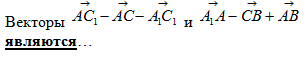 Равными ПротивоположнымиСонаправленными 2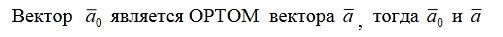 коллинеарны и направлены в одну сторонуколлинеарны и направлены в разные сторонынеколлинеарны и имеют общее началоперпендикулярны3 Какое утверждение неверное?Любые два противоположно направленных вектора коллинеарны.Любые два коллинеарных вектора сонаправлены.Любые два равных вектора коллинеарны4 Какое утверждение неверное?Длины противоположных векторов не могут быть неравны.Если длины векторов неравны, то и векторы неравны.Если длины векторов равны, то и векторы равны5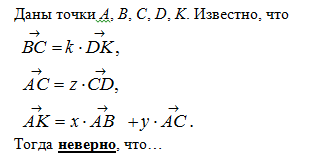 все точки лежат в одной плоскостипрямые ВС и DK параллельныточки А, С и D не лежат на одной прямой6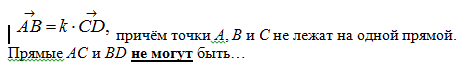 параллельнымипересекающимисяскрещивающимися7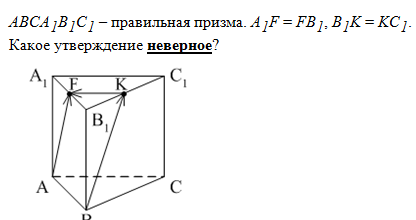 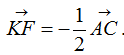 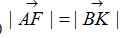 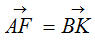 8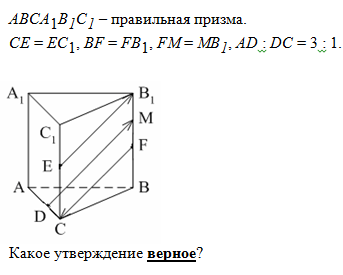 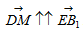 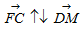 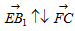 9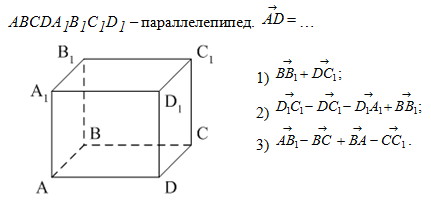 10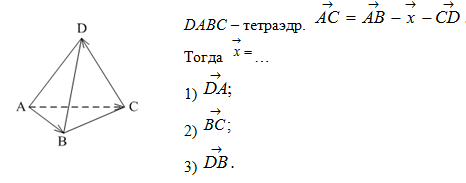 11 Соотнесите основные понятия и определения12 Угол между двумя прямыми на плоскости определяетсяКосинусом угла между их векторами нормалиПоловиной синуса угла между направляющими векторамиПоловиной синуса угла между направляющими векторамиКосинусом угла между ближайшей осью координат и плоскостью, на которой лежат прямые13 Можно ли составить уравнение прямой с угловым коэффициентом, если известен угол наклона прямой?Нельзя, так как должен быть дан угловой коэффициентМожно, если известна также точка, через которую проходит прямаяМожно, если известна плоскость, на которой лежит прямаяМожно, если дан также направляющий вектор14 Преобразование уравнения прямой с угловым коэффициентом в общее уравнение делается так:В данном уравнении всё переносится в левую часть, а в правой остаётся нульДанное уравнение почленно делится на угловой коэффициентВ данное уравнение вместо углового коэффициента записывается сумма квадратов координат направляющего вектораВ данное уравнение вместо углового коэффициента записывается условный параметр15 Точка M (–2; 3; –7) находится от плоскости XOY на расстоянии, равном…72316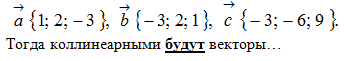 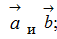 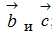 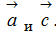 17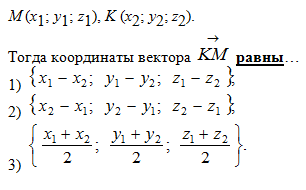 18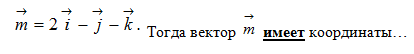 (2; 1; 1)(-2; -1; -1)(-2; 1; 1)(2; -1; -1)19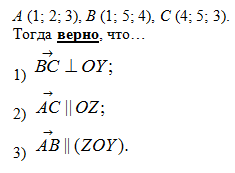 20 Ордината точки А равна 3, ордината точки В равна 6. Длина отрезка АВ равна 3. Тогда прямая АВ и ось OY…параллельныперпендикулярныскрещиваются21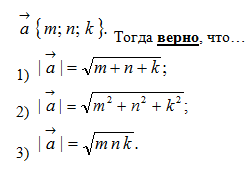 22 Дана точка А (–1; 2; 5). Тогда координаты точки – проекции точки А на ось OZ равны…23 ABCD – параллелограмм, В (–2; 1; 0), О (0; 1,5; 0), О- точка пересечения диагоналей.. Тогда координаты точки D равны…24 Если эксцентриситет кривой больше 1, то эта кривая:ЭллипсПараболаГиперболаНе существует25 Какое из понятий не имеет отношения к параболе?ЭксцентриситетКоординаты фокусаДиректрисаРасстояние от точки до фокуса26 Если бОльшая ось эллипса равна 8, а эксцентриситет равен 3, то левая директриса эллипса определяется уравнениемx = -8/3x = 4/3x = 3/4x = -4/327 Если парабола задана уравнением у^2 = 8x, то расстояние от фокуса до директрисы равно481/2128 Если расстояние от точки, находящейся на параболе, до директрисы равно 5, то расстояние от этой точки до фокуса равно14/552.529 Выберете верное высказываниеЦентр поворота, при котором точка А переходит в точку В, лежит на срединном перпендикуляре к отрезку АВПри осевой симметрии два соответственных отрезка параллельныПри осевой симметрии два соответственных луча сонаправлены30 Известно, что при некоторой центральной симметрии точка А переходит в точку С, а В — в D (центр симметрии не принадлежит АВ). Выберете верное высказываниеФигура, составленная из отрезков АВ, ВС, СD и АD, является параллелограммомФигура, составленная из отрезков АВ, ВС, СD и АD, является ромбомФигура, составленная из отрезков АВ, ВС, СD и АD, является квадратом31 Выберете верное высказываниеПри осевой симметрии два соответственных отрезка параллельныЛюбой пятиугольник не имеет центра симметрииПри осевой симметрии два соответственных луча сонаправлены32 Известно, что при некоторой центральной симметрии точка А переходит в точку С, а В — в D (центр симметрии не принадлежит АВ). Выберете верное высказываниеФигура, составленная из отрезков АВ, ВС, СD и АD, является квадратомДлина отрезка АВ не равна длине СDДлина отрезка АВ равна длине СD33 Известно, что при некоторой центральной симметрии точка А переходит в точку С, а В — в D (центр симметрии не принадлежит АВ). Выберете верное высказываниеФигура, составленная из отрезков АВ, ВС, СD и АD, является параллелограммомФигура, составленная из отрезков АВ, ВС, СD и АD, является ромбомФигура, составленная из отрезков АВ, ВС, СD и АD, является квадратом34 Известно, что при некоторой центральной симметрии точка А переходит в точку С, а В — в D (центр симметрии не принадлежит АВ). Выберете верное высказываниеПрямоугольник имеет две оси симметрии, это две его диагоналиПрямоугольник имеет две оси симметрии, это два серединных перпендикуляра к его сторонамПрямоугольник имеет четыре оси симметрии35 Какое из высказываний верноеПрямоугольник имеет две оси симметрии, это две его диагоналиПрямоугольник имеет две оси симметрии, это два серединных перпендикуляра к его сторонамПрямоугольник имеет четыре оси симметрии36 Выберете неверное высказываниеЦентр поворота, при котором точка А переходит в точку В, лежит на срединном перпендикуляре к отрезку АВЛюбой пятиугольник не имеет центра симметрииПри осевой симметрии два соответственных отрезка параллельны37 При параллельном переносе точка А(-3; 4) переходит в А1(1; -1). Найдите координаты точки В1, в которую переходит точка В(2; -3)(6; -8)(4; -5)(-2; 2)38 При движении луч переходит в39 Треугольник движением переводится в40 Движение (сохраняет/не сохраняет) величины углов41 Найдите сумму внутренних углов выпуклого 14-угольника. Ответ дайте в градусах
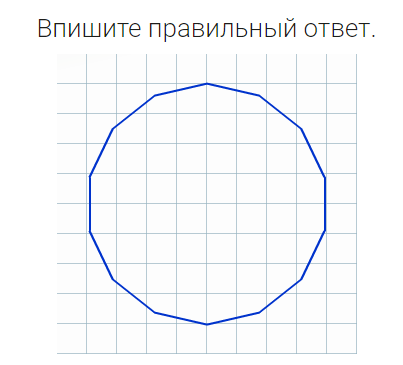 42 Градусные меры углов выпуклого четырёхугольника пропорциональны числам 2 : 2 : 3 : 5. Используя формулу суммы внутренних углов выпуклого четырёхугольника, найдите больший угол43 Найдите периметр выпуклого пятиугольника, меньшая сторона которого равна 5 см,а каждая следующая на 2 см больше предыдущей. Ответ дайте в сантиметрах44 Сколько сторон имеет выпуклый n-угольник, если сумма его внутренних углов равна 2160°45 В выпуклом четырёхугольнике каждый угол в 2 раза больше предыдущего. Найдите градусную меру меньшего угла46 Множество, которое нельзя разбить на два непересекающихся подмножества называется47 Дополните следующее предложение с подходящими словами: «Если в ... вписать окружность, то его ... будут пересекаться в центре окружности»(слова записать через пробел)48 Дана трапеция ABCD. Основания AD и BC равны 28 мм и 13 мм. Тупой угол B равен 120°. Чему равен периметр данной фигуры?(в ответе указать только число)49 «В ... и ... диагонали взаимно перпендикулярны». Какие слова здесь пропущены?(слова впишите через пробел)50 Периметр параллелограмма KMTV равен 340 см. Биссектриса угла MTV пересекает сторону KV в точке L. KL равна 70 см. Чему равна сторона KV параллелограмма KMTV?(в ответе запишите только число)51 Укажите название теоремы: Если параллельные прямые отсекают на одной стороне угла равные отрезки, то они отсекают равные отрезки и на другой его стороне52 Четырехугольник, обладающий двумя парами сторон одинаковой длины. Укажите название четырехугольникаА.1 Вопросы для опросаЭлементы векторной алгебры. Аналитическая геометрия плоскости и пространстваДайте определение вектора.Перечислите основные свойства векторовВ чем суть операций над векторами?Дайте определение прямой.Что такое скалярное произведение векторов?Взаимное расположение прямых, особенности.Перечислите известные вам операции над векторами. Дайте определение каждой из них.Что такое векторное произведение векторов?Что такое смешанное произведение векторов?Запишите формулу расстояния от точки до плоскости.Перечислите основные свойства операций векторами.Дайте определение понятию скрещивающихся прямых.Дайте определение понятию расстоянию от точки до плоскостиПреобразования плоскости и пространства.Что называется движением плоскости?Что называется движением пространства?Назовите частные виды движения.Что называется подобием плоскости?Что называется подобием пространства?Дайте определение гомотетии.Дайте определение аффинных преобразований плоскостиГеометрические построения на плоскости.Перечислите общие аксиомы конструктивной геометрии.Сформулируйте аксиомы инструментов.Охарактеризуйте метод ГМТ решения задач на построение.Охарактеризуйте метод геометрических преобразований решения задач на построение.Охарактеризуйте алгебраический метод решения задач на построение.Сформулируйте критерий разрешимости задач на построение с помощью циркуля и линейки.Методы изображенийЧто называется параллельным проектированием?Изображения плоских фигур при параллельном проектировании.Сформулируйте теорему Польке-Шварца.Изображения многогранников и круглых тел при параллельном проектировании.Назовите основные методы построения сечений многогранников и круглых тел.Основания геометрии и элементы геометрии Лобачевского.В чем состоит аксиоматический метод построения теории?Какие требования предъявляются к системе аксиом?Сформулируйте пятый постулат Евклида.Сформулируйте аксиому Лобачевского.Какие виды прямых на плоскости Лобачевского существует?Чему равна сумма углов треугольника и четырехугольника на плоскости Лобачевского?Аксиоматика Вейля трехмерного Евклидова пространства.Блок BВ.1 Типовые задачиЭлементы векторной алгебры. Аналитическая геометрия плоскости и пространства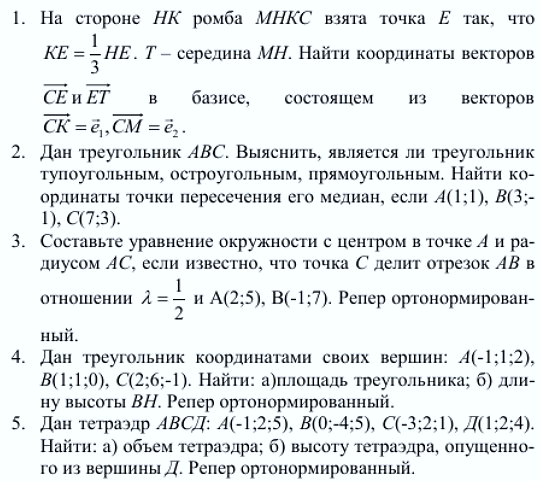 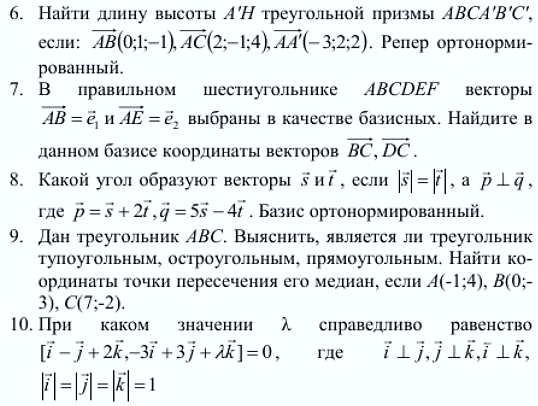 Преобразования плоскости и пространства.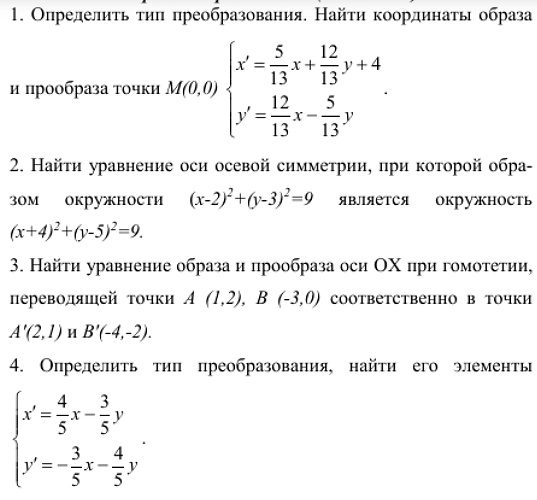 Геометрические построения на плоскости.Построить параллелограмм по его сторонам и отношению диагоналей.Даны две прямые и точка Р. Провести через точку Р прямую так, чтобы часть ее, заключенная между данными прямыми, делилась точкой Р пополам.В противоположные углы данного параллелограмма вписать равные две окружности, касающиеся друг друга.Построить треугольник по стороне, меньшему из углов, прилежащих к этой стороне, и разности двух других сторон.В данную окружность вписать прямоугольный треугольник, зная острый угол и точку, через которую проходит прямая, содержащая один из катетов.Методы изображенийПостроить сечение правильного тетраэдра АВСД плоскостью, проходящей через середину ребра ВС параллельно прямым СД и АВ.Построить изображение шара, вписанного в цилиндр.Построить изображение правильного треугольника, описанного около окружности.Построить сечение конуса плоскостью. Плоскость задана точкой на образующей и следом.Построить сечение цилиндра плоскостью. Плоскость задана следом и точкой на образующей.Блок СС.1 Творческие заданияДокажите, что вторая аксиома Вейля из системы аксиом аффинного пространства не зависит от первой аксиомы.Пользуясь только аксиомами первой и второй групп Гильберта, докажите, что множество внутренних точек отрезка не пусто.Докажите, что если две прямые имеют общий перпендикуляр, то они расходятся.Докажите аддитивность дефекта треугольника.Докажите, что существует прямая, пересекающая одну из двух параллельных прямых, и не пересекающая вторую прямую.Блок DЭлементы векторной алгебры. Понятие вектора, сложение, вычитание, умножение вектора на числоСкалярное произведение векторов. Свойства скалярного произведения и следствия из них.Векторное произведение. Свойства векторного произведения. Формулы площади и объема. Смешанное произведение, его геометрический смысл. Объем тетраэдра. Прямая на плоскости. Общее уравнение прямой, уравнение прямой, проходящей через точку в заданном направление, уравнение прямой, проходящей через две заданные точки, параметрическое уравнение прямой, векторное уравнение прямой, каноническое уравнение прямой.Угол между прямыми. Условие перпендикулярности и параллельности прямых. Расстояние от точки до плоскости.Уравнение плоскости. Уравнение плоскости в отрезках и в векторной форме. Угол между двумя плоскостями. Условие перпендикулярности и параллельности двух плоскостей. Расстояние от точки до плоскости. Уравнения прямых и плоскостей в пространстве. Взаимное расположение прямых и плоскостейЭллипс: канонические уравнение, геометрические свойства, эксцентриситет, директрисы. Гипербола: канонические уравнение, геометрические свойства, эксцентриситет, директрисы, асимптоты. Парабола: канонические уравнение, геометрические свойства, эксцентриситет, директриса. Понятие о поверхности второго порядка. Метод сечений. Поверхности вращения. Цилиндрические и конические поверхности. Эллипсоид. Однополостный и двуполостный гиперболоиды. Эллиптический и гиперболический параболоиды. Прямолинейные образующие поверхностей второго порядка..Преобразования множеств. Группа преобразований плоскости.Движение плоскости и его свойства.Движения I и II рода плоскости. Аналитические формулы движения.Параллельный перенос и поворот плоскости.Осевая и скользящая симметрии плоскости.Классификация движений плоскости.Разложение движений в произведение осевых симметрий.Аффинное преобразование плоскости. Свойства аффинного преобразования. Частные виды аффинных преобразований.Групповые свойства движений плоскости. Симметрия фигур. Равенство фигур.Подобие плоскости и его свойства.Гомотетия плоскости и его свойства. Аналитическое выражение подобия. Групповые свойства подобия. Подобные фигуры.Сжатие и родство плоскости.Аффинное преобразование плоскости и его свойства.Теорема о задании движения пространства. Классификация движения пространства.Групповые свойства аффинных преобразований плоскости.Конструктивная геометрия. Аксиомы конструктивной геометрии.Задача на построение и основные этапы её решения.Метод пересечения фигур при решении задач на построение.Метод геометрических преобразований при решении задач на построение.Алгебраический метод при решении задач на построение.Критерий разрешимости задач на построениеПримеры задач на построение, не разрешимых с помощью циркуля и линейки. Геометрические построения на плоскости различными наборами инструментовУглы. Ломаная, многоугольники. Геометрия окружности. Геометрия треугольника. Геометрия четырехугольника. Геометрия многоугольника. Геометрические места точек.Прямые и плоскости в пространстве. Метрические вопросы теории прямых и плоскостей. Многогранные углы. Многогранники. Геометрия цилиндра, конуса, шара. Геометрические места точек и прямых в пространствеОписание показателей и критериев оценивания компетенций, описание шкал оцениванияОценивание выполнения практических заданий Оценивание выполнения тестовРаздел 3. Методические материалы, определяющие процедуры оценивания знаний, умений, навыков и (или) опыта деятельности, характеризующих этапы формирования компетенций.Основными этапами формирования компетенций по дисциплине при изучении студентами дисциплины являются последовательное изучение содержательно связанных между собой разделов. В целом по дисциплине оценка «зачтено» ставится в следующих случаях:-  обучаемый демонстрирует самостоятельность в применении знаний, умений и навыков к решению учебных заданий в полном соответствии с образцом, данным преподавателем, по заданиям, решение которых было показано преподавателем, следует считать, что компетенция сформирована, но ее уровень недостаточно высок. - обучаемый способен  продемонстрировать самостоятельное применение знаний, умений и навыков при решении заданий, аналогичных тем, которые представлял преподаватель при потенциальном формировании компетенции, подтверждает наличие сформированной компетенции, причем на более высоком уровне. Наличие сформированной компетенции на повышенном уровне самостоятельности со стороны обучаемого при ее практической демонстрации в ходе решения аналогичных заданий следует оценивать, как положительное и устойчиво закрепленное в практическом навыке.- обучаемый демонстрирует способность к полной самостоятельности (допускаются консультации с преподавателем по сопутствующим вопросам) в выборе способа решения неизвестных или нестандартных заданий в рамках учебной дисциплины с использованием знаний, умений и навыков, полученных как в ходе освоения данной учебной дисциплины, так и смежных дисциплин, следует считать компетенцию сформированной на высоком уровне.Оценка «незачтено» ставится при неспособности обучаемого самостоятельно продемонстрировать наличие знаний при решении заданий, которые были представлены преподавателем вместе с образцом их решения, отсутствие самостоятельности в применении умения к использованию методов освоения учебной дисциплины и неспособность самостоятельно проявить навык повторения решения поставленной задачи по стандартному образцу свидетельствуют об отсутствии сформированной компетенции. Отсутствие подтверждения наличия сформированности компетенции свидетельствует об отрицательных результатах освоения учебной дисциплины. При оценивании результатов обучения: знания, умения, навыки и/или опыта деятельности (владения) в процессе формирования заявленных компетенций используются различные формы оценочных средств текущего, рубежного и итогового контроля (промежуточной аттестации). Таблица  - Формы оценочных средств Формируемые компетенцииКод и наименование индикатора достижения компетенцииПланируемые результаты обучения по дисциплине, характеризующие этапы формирования компетенцийВиды оценочных средств/шифр раздела в данном документеУК-1 Способен осуществлять поиск, критический анализ и синтез информации, применять системный подход для решения поставленных задачУК-1-В-1 Применяет философские основы познания и логического мышления, методы научного познания, в том числе методы системного анализа, для решения поставленных задачУК-1-В-2 Осуществляет критический анализ и синтез информации, полученной из разных источниковУК-1-В-5 Формулирует и аргументирует выводы и суждения, в том числе с применением философского понятийного аппаратаЗнать:– основные методы геометрии;  методы геометрии для изучения математических доказательств и теорий;  методы формализации реальных ситуаций, явлений и процессов средствами геометрииБлок A – задания репродуктивного уровняТестовые заданияВопросы для собеседованияУК-1 Способен осуществлять поиск, критический анализ и синтез информации, применять системный подход для решения поставленных задачУК-1-В-1 Применяет философские основы познания и логического мышления, методы научного познания, в том числе методы системного анализа, для решения поставленных задачУК-1-В-2 Осуществляет критический анализ и синтез информации, полученной из разных источниковУК-1-В-5 Формулирует и аргументирует выводы и суждения, в том числе с применением философского понятийного аппаратаУметь:употреблять специальную математическую символику для выражения отношений между объектами;  применять средства языка геометрии для записи и анализа математических предложений;  строить математические модели средствами геометрии  анализировать геометрически разрешимые задачи и проблемы.Блок B – задания реконструктивного уровняТиповые задачиУК-1 Способен осуществлять поиск, критический анализ и синтез информации, применять системный подход для решения поставленных задачУК-1-В-1 Применяет философские основы познания и логического мышления, методы научного познания, в том числе методы системного анализа, для решения поставленных задачУК-1-В-2 Осуществляет критический анализ и синтез информации, полученной из разных источниковУК-1-В-5 Формулирует и аргументирует выводы и суждения, в том числе с применением философского понятийного аппаратаВладеть:– основными приемами и методами геометрии;  техникой равносильных преобразований;  дедуктивным аппаратом изучаемых явлений и объектовБлок C – задания практико-ориентированного уровняТворческие заданияПК*-1 Способен осуществлять обучение учебному предмету на основе использования предметных методик и современных образовательных технологийПК*-1-В-1 Характеризует возможности и особенности применения современных образовательных технологий и подходов к планированию образовательной деятельностиПК*-1-В-2 Анализирует потребности, возможности и достижения обучающихся при изучении математики и обосновывает выбор методов обучения математике и образовательных технологий, исходя из особенностей содержания учебного материала, возраста и образовательных потребностей обучаемыхПК*-1-В-3 Применяет методы обучения математике и современные образовательные технологииЗнать:– технологические приемы геометрии, лежащие в основе построения математических моделей из различных областей знаний.Блок A – задания репродуктивного уровняТестовые заданияВопросы для собеседованияПК*-1 Способен осуществлять обучение учебному предмету на основе использования предметных методик и современных образовательных технологийПК*-1-В-1 Характеризует возможности и особенности применения современных образовательных технологий и подходов к планированию образовательной деятельностиПК*-1-В-2 Анализирует потребности, возможности и достижения обучающихся при изучении математики и обосновывает выбор методов обучения математике и образовательных технологий, исходя из особенностей содержания учебного материала, возраста и образовательных потребностей обучаемыхПК*-1-В-3 Применяет методы обучения математике и современные образовательные технологииУметь:– использовать знание основ геометрии для перевода информации с естественного языка на язык геометрииБлок B – задания реконструктивного уровняТиповые задачиПК*-1 Способен осуществлять обучение учебному предмету на основе использования предметных методик и современных образовательных технологийПК*-1-В-1 Характеризует возможности и особенности применения современных образовательных технологий и подходов к планированию образовательной деятельностиПК*-1-В-2 Анализирует потребности, возможности и достижения обучающихся при изучении математики и обосновывает выбор методов обучения математике и образовательных технологий, исходя из особенностей содержания учебного материала, возраста и образовательных потребностей обучаемыхПК*-1-В-3 Применяет методы обучения математике и современные образовательные технологииВладеть:– понятиями и методами геометрии на уровне, позволяющем формулировать и решать задачи, возникающие в ходе учебной деятельности по геометрии, а также в практической деятельности, требующие углубленных профессиональных знаний;– практическими навыками использования образовательной среды для достижения личностных, метапредметных и предметных\ результатов обучения геометрииБлок C – задания практико-ориентированного уровняТворческие заданияПК*-2 Способен осуществлять педагогическую поддержку и сопровождение обучающихся в процессе достижения метапредметных, предметных и личностных результатовПК*-2-В-1 Демонстрирует знание образовательного стандарта общего образования и выявляет возможности образовательной среды, образовательного стандарта общего образования для достижения личностных, метапредметных и предметных результатов обучения средствами преподаваемого предмета (математика)ПК*-2-В-2 Проектирует образовательный процесс с использованием современных технологий, соответствующих общим и специфическим особенностям возрастного развития личностиПК*-2-В-3 Реализует учебный процесс и внеучебную деятельность обучающихся в различных типах образовательных учреждений и различных возрастных группах, применяя современные методики и технологииЗнать: – требования образовательных стандартов к предметным результатам освоения основной образовательной программы общего образования по геометрии; Блок A – задания репродуктивного уровняТестовые заданияВопросы для собеседованияПК*-2 Способен осуществлять педагогическую поддержку и сопровождение обучающихся в процессе достижения метапредметных, предметных и личностных результатовПК*-2-В-1 Демонстрирует знание образовательного стандарта общего образования и выявляет возможности образовательной среды, образовательного стандарта общего образования для достижения личностных, метапредметных и предметных результатов обучения средствами преподаваемого предмета (математика)ПК*-2-В-2 Проектирует образовательный процесс с использованием современных технологий, соответствующих общим и специфическим особенностям возрастного развития личностиПК*-2-В-3 Реализует учебный процесс и внеучебную деятельность обучающихся в различных типах образовательных учреждений и различных возрастных группах, применяя современные методики и технологииУметь: – правильно оперировать геометрическим инструментарием и символикой; – решать задачи по разделам курса, применять теоретический материал; – творчески подходить к решению задач; Блок B – задания реконструктивного уровняТиповые задачиПК*-2 Способен осуществлять педагогическую поддержку и сопровождение обучающихся в процессе достижения метапредметных, предметных и личностных результатовПК*-2-В-1 Демонстрирует знание образовательного стандарта общего образования и выявляет возможности образовательной среды, образовательного стандарта общего образования для достижения личностных, метапредметных и предметных результатов обучения средствами преподаваемого предмета (математика)ПК*-2-В-2 Проектирует образовательный процесс с использованием современных технологий, соответствующих общим и специфическим особенностям возрастного развития личностиПК*-2-В-3 Реализует учебный процесс и внеучебную деятельность обучающихся в различных типах образовательных учреждений и различных возрастных группах, применяя современные методики и технологииВладеть: – проблемно-задачной формой представления математических знаний; –навыками применения современного математического инструментария для решения профессиональных задач; – навыками использования фундаментальных знаний в области геометрии в будущей профессиональной деятельностиБлок C – задания практико-ориентированного уровняТворческие заданияПК*-3 Способен применять предметные знания при реализации образовательного процессаПК*-3-В-1 Воспроизводит основные теоретические положения и решает типовые задачи по дисциплинам высшей математики, являющимся теоретическими основами школьного курса математикиЗнать: –связь теоретических основ и технологических приемов геометрии с содержанием преподаваемых предметов; Блок A – задания репродуктивного уровняТестовые заданияВопросы для собеседованияПК*-3 Способен применять предметные знания при реализации образовательного процессаПК*-3-В-1 Воспроизводит основные теоретические положения и решает типовые задачи по дисциплинам высшей математики, являющимся теоретическими основами школьного курса математикиУметь: –решать типовые задачи в указанной предметной области; – применять геометрические методы в различных математических моделях; – использовать преимущества геометрических методов при решении задач школьного курса математики; Блок B – задания реконструктивного уровняТиповые задачиПК*-3 Способен применять предметные знания при реализации образовательного процессаПК*-3-В-1 Воспроизводит основные теоретические положения и решает типовые задачи по дисциплинам высшей математики, являющимся теоретическими основами школьного курса математикиВладеть: – содержательной интерпретацией и адаптацией теоретических знаний по преподаваемым предметам для решения образовательных задачБлок C – задания практико-ориентированного уровняТворческие заданияПОНЯТИЕ ОПРЕДЕЛЕНИЕ1) вектор2) нуль-вектор3) единичный вектор4) коллинеарные векторы5) компланарные векторыа) отрезок, начало и конец которого совпадают б) направленный отрезокв) векторы, лежащие в параллельных плоскостях (или в одной плоскости)г) вектор, длина которого равна единицед) векторы, лежащие на параллельных прямых (или на одной прямой)е) векторы, лежащие в пересекающихся плоскостяхж) векторы, лежащие на перпендикулярных прямых4-балльнаяшкалаОтличноХорошоУдовлетворительноНеудовлетворительно100 балльная шкала86-10075-8550-740-49Бинарная шкалаЗачтеноЗачтеноЗачтеноНе зачтено4-балльная шкалаПоказателиКритерииЗачтеноПолнота выполнения практического задания;Своевременность выполнения задания;Последовательность и рациональность выполнения задания;Самостоятельность решения.Задание решено самостоятельно либо с подсказками преподавателя. При этом составлен правильный алгоритм решения задания, в логическом рассуждении и решении нет ошибок либо допущены существенные; правильно сделан выбор формул для решения; есть объяснение решения; допускается, что задание решено нерациональным способом или допущено не более двух несущественных ошибок, получен верный ответ.Не зачтеноПолнота выполнения практического задания;Своевременность выполнения задания;Последовательность и рациональность выполнения задания;Самостоятельность решения.Задание не решено.БинарнаяшкалаПоказателиКритерииЗачтеноПолнота выполнения тестовых заданий;Своевременность выполнения;Правильность ответов на вопросы;Самостоятельность тестирования.Выполнено более 50% заданий предложенного теста.Не зачтеноПолнота выполнения тестовых заданий;Своевременность выполнения;Правильность ответов на вопросы;Самостоятельность тестирования.Выполнено менее 50% заданий предложенного теста.№п/пНаименованиеоценочногосредстваКраткая характеристика оценочного средстваПредставление оценочного средства в фонде1Практические задания и задачиРазличают задачи и задания:а)	репродуктивного уровня, позволяющие оценивать и диагностировать знание фактического материала (базовые понятия, алгоритмы, факты) и умение правильно использовать специальные термины и понятия, узнавание объектов изучения в рамках определенного раздела дисциплины;б)	реконструктивного уровня, позволяющие оценивать и диагностировать умения синтезировать, анализировать, обобщать фактический и теоретический материал с формулированием конкретных выводов, установлением причинно-следственных связей;в)	творческого уровня, позволяющие оценивать и диагностировать умения, интегрировать знания различных областей, аргументировать собственную точку зрения.Рекомендуется для оценки знаний умений и владений студентов.Форма предоставления ответа студента: письменная.Перечень задач и заданий2Собеседование (на практическом занятии)Средство контроля, организованное как специальная беседа преподавателя с обучающимся на темы, связанные с изучаемой дисциплиной, и рассчитанное на выяснение объема знаний обучающегося по определенной теме. Рекомендуется для оценки знаний студентов.Вопросы по разделам дисциплины3Тест (зачет)Система стандартизированных простых и комплексных заданий, позволяющая автоматизировать процедуру измерения уровня знаний, умений и владений обучающегося.Рекомендуется для оценки знаний, умений и владений студентов на заччетеИспользуется веб-приложение «Универсальная система тестирования БГТИ». На тестирование отводится 60 минут. Каждый вариант тестовых заданий включает 30 вопросов. Оценка «зачтено» выставляется студенту, если он набрал не менее 50 % правильных ответов. Оценка «не зачтено» ставится, если студент набрал менее 50 % правильных ответов.Фонд тестовых заданий